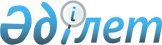 "Тауарларды, жұмыстарды, көрсетілетін қызметтерді сатып алу кезінде жергілікті мазмұнның көлемі туралы ақпаратты ескере отырып, есептілікті жинау, қорыту және талдау ережесін бекіту туралы" Қазақстан Республикасы Қаржы министрінің 2008 жылғы 30 желтоқсандағы № 647 бұйрығына өзгерістер енгізу туралы
					
			Күшін жойған
			
			
		
					Қазақстан Республикасы Қаржы министрінің 2013 жылғы 13 ақпандағы № 71 Бұйрығы. Қазақстан Республикасының Әділет министрлігінде 2013 жылы 15 ақпанда № 8335 тіркелді. Күші жойылды - Қазақстан Республикасы Премьер-Министрінің орынбасары - Қазақстан Республикасы Қаржы министрінің 2014 жылғы 26 ақпандағы № 77 бұйрығымен

      Ескерту. Күші жойылды - ҚР Премьер-Министрінің орынбасары - ҚР Қаржы министрінің 26.02.2014 № 77 бұйрығымен (алғаш ресми жарияланған күнiнен бастап күнтiзбелiк он күн өткен соң қолданысқа енгiзiледi).      БҰЙЫРАМЫН:



      1. «Тауарларды, жұмыстарды, көрсетілетін қызметтерді сатып алу кезінде жергілікті мазмұнның көлемі туралы ақпаратты ескере отырып, есептілікті жинау, қорыту және талдау ережесін бекіту туралы» Қазақстан Республикасы Қаржы министрінің 2008 жылдың 30 желтоқсандағы № 647 (Нормативтік-құқықтық актілерді мемлекеттік тіркеу тізілімде № 5480 тіркелген, Қазақстан Республикасы 2009 жылғы № 4 Орталық атқарушы және өзге де мемлекеттік орталық органдардың актілерінің жинағында жарияланған) бұйрығына (бұдан әрі - Бұйрық) мынадай өзгеріс енгізілсін:



      көрсетілген бұйрықпен бекітілген Тауарларды, жұмыстарды, көрсетілетін қызметтерді сатып алу кезінде жергілікті мазмұнның көлемі туралы ақпаратты ескере отырып, есептілікті жинау, қорыту және талдау ережесінде:



      1-қосымша осы бұйрыққа қосымшаға сәйкес жаңа редакцияда жазылсын.



      2. Қазақстан Республикасы Қаржы министрлігінің Мемлекеттік сатып алу әдіснамасы департаменті (Г.Ә. Әмрина) белгіленген тәртіп бойынша осы бұйрықты Қазақстан Республикасы Әділет министрлігінде мемлекеттік тіркелуін және оның ресми бұқаралық ақпарат құралдарында ресми жариялануын қамтамасыз етсін.



      3. Осы бұйрық оны бірінші ресми жариялаған күннен кейін 10 күнтізбелік күн өткен соң күшіне енеді.      Министр                                    Б. Жәмішев

Қазақстан Республикасы   

Қаржы министрінің      

2013 жылғы 13 қаңтардағы № 71

бұйрығына қосымша            Тауарларды, жұмыстарды, көрсетілетін  

қызметтерді сатып алу кезінде жергілікті

мазмұнның көлемі туралы ақпаратты   

ескере отырып, есептілікті жинау, қорыту

және талдау қағидасына 1-қосымша    нысаны  ________________________________________________________________

(тапсырыс берушінің атауы) _____ жылғы ___ тоқсандағы жүргізілген тауарларды, жұмыстарды

және көрсетілетін қызметтерді мемлекеттік сатып алу туралы 1-ГЗ есеп
					© 2012. Қазақстан Республикасы Әділет министрлігінің «Қазақстан Республикасының Заңнама және құқықтық ақпарат институты» ШЖҚ РМК
				Сатып алу тәсіліЖол кодыСаныСаныСаныСатып алуға бөлінген сома

(теңге)Сатып алудың жалпы көлемі

(теңге)оның ішінде шетелдік өнім берушідеЖүргізілген сатып алудан шартты өнемдеу

(теңге)Сатып алу тәсіліЖол кодыоның ішінде шетелдік өнім берушілержеңімпаз өнім берушілероның ішінде шетелдік өнім берушілерСатып алуға бөлінген сома

(теңге)Сатып алудың жалпы көлемі

(теңге)оның ішінде шетелдік өнім берушідеЖүргізілген сатып алудан шартты өнемдеу

(теңге)Конкурс тәсілімен жүргізілген мемлекеттік сатып алу.

Барлығыоның ішінде екі сатылы рәсімдерді пайдалана отырыпаукцион тәсілімен жүргізілген мемлекеттік сатып алуБаға ұсыныстарын сұрату тәсілімен жүргізілген мемлекеттік сатып алуБір көзден алу тәсілімен жүргізілген мемлекеттік сатып алуОның ішінде дәрменсіз деп танылған конкурс тәсілімен мемлекеттік сатып алу бойыншаОның ішінде дәрменсіз деп танылған аукцион тәсілімен мемлекеттік сатып алу бойыншаОның ішінде дәрменсіз деп танылған баға ұсыныстарын сұрату тәсілімен мемлекеттік сатып алу бойыншаЗаң нормаларын қолданбай жүзеге асырылған мемлекеттік сатып алуТауар биржасы арқылы өткізілген мемлекеттік сатып алуЖүргізілген сатып алулардың жиыны